FOUNDATION LEVEL – assessing movement & physical activityMoving the bodyPERFORM FUNDAMENTAL MOVEMENT SKILLS Run, Jump, Catch, KickPARTICIPATE IN GAMES Tag games, Rob the nestUnderstanding movementDESCRIBE HOW THEIR BODY RESPONDS TO MOVEMENTPHYSICAL: Feeling hot/red face, Heart racing, Breathing quickly EMOTIONAL: Energised, Happy, Refreshed, Excited, Tired SPATIAL: Fast/slow, Up/down, Left/right, Hard/softLearning through movementMOVE & PLAY SAFELY Follow rules & instructions, Use equipment appropriatelySOLVE MOVEMENT CHALLENGES Move through water, Skip or hop around obstacles, Create letters & shapes in groups, Clumps game, Tunnel ballLEVELS 1 & 2 – assessing movement & physical activityMoving the bodyPERFORM FUNDAMENTAL MOVEMENT SKILLS Leap, Dodge, Ball bounce, Overhand throw, Forehand strike, Two-hand side-arm strike, PuntPERFORM MOVEMENT SEQUENCES Dance routine, Gymnastics routine, Movement through water, Obstacle courseCREATE & PARTICIPATE IN GAMES Invent a game based on a word such as ‘kangaroo’ or ‘snake’ or a piece of music such as classical, country, rock’n’roll or hip hopUnderstanding movementDISCUSS THE BODY’S REACTION TO PHYSICAL ACTIVITY I feel hot, My heart is racing, I am breathing faster, I am sweating, I need a drink!INCORPORATE ELEMENTS OF EFFORT, SPACE, TIME, OBJECTS & PEOPLE Body shapes: wide, narrow, tall, short, big & small, Devise a prop dance/gymnastics routine (a series of movements that incorporates objects such as hoops, beam, skipping ropes)Learning through movementINTERACT WITH OTHERS POSITIVELY Take turns, Share equipment, Follow rules, Is honest in gamesSOLVE MOVEMENT CHALLENGES Work with a partner to keep a balloon off the ground, Reflect & retry different strategies to solve a movement challenge (such as attacking & defending)LEVELS 3 & 4 – assessing movement & physical activityMoving the bodyPRACTISE & REFINE FUNDAMENTAL MOVEMENT SKILLS Punt, Overhand throw, Forehand strike, Two-hand side-arm strikePERFORM MOVEMENT SEQUENCES Lay up in basketball, Athletics such as triple jump, high jump, long jumpPRACTISE & APPLY MOVEMENT CONCEPTS & STRATEGIES Strategies to evade being ‘tagged’, Strategies to score runs in striking & fielding gamesUnderstanding movementEXAMINE THE BENEFITS OF PHYSICAL ACTIVITY Better sleep, Better concentration in class, Better fitnessCOMBINE ELEMENTS OF MOVEMENT Demonstrate symmetry (mirror activities), Change speed, direction, movement pathways & levels while movingLearning through movementADOPT INCLUSIVE PRACTICES Work as a team to maintain possession in a gameAPPLY INNOVATIVE & CREATIVE THINKING TO SOLVE MOVEMENT CHALLENGES Transfer strategies from one invasion game to another (e.g. hockey to soccer), Use a strategy from Hot Shot tennis to win a point in a game of NewcombeWORK COOPERATIVELY & APPLY RULES FAIRLY Determine a set of team rules, Self-manage to apply rules appropriatelyLEVELS 5 & 6 – assessing movement & physical activityMoving the bodyPRACTISE SPECIALISED MOVEMENT SKILLS Swim 50m, Hurdle, Shot put, DiscusDESIGN & PERFORM MOVEMENT SEQUENCES Use equipment in a rhythmic gymnastic routine, Develop & perform a creative dancePRACTISE & APPLY MOVEMENT CONCEPTS & STRATEGIES Demonstrate offensive & defensive strategies in gamesUnderstanding movementPARTICIPATE IN ACTIVITIES TO ENHANCE FITNESS Fitness circuits, Stretching, Cross-country runEXAMINE THE BENEFITS OF PHYSICAL ACTIVITY Improved social health, Improved mental healthMANIPULATE ELEMENTS OF MOVEMENT Control speed & accuracy when softball pitching, Demonstrate accuracy in target gamesLearning through movementPARTICIPATE IN TEAMS IN DIFFERENT ROLES Netball: has a go in all positions on the court & as scorer, umpire & timekeeperGENERATE SOLUTIONS TO MOVEMENT CHALLENGES Baton change in relay races, Play ‘All aboard’ (students stand on a gym mat & try to move the whole team across the gym without anyone stepping off the mat)DEMONSTRATE FAIR PLAY THAT ALIGNS WITH THE RULES OF THE GAME Play to the whistle, Demonstrate sporting behaviour & encouragementLEVELS 7 & 8 – assessing movement & physical activityMoving the bodyUSE FEEDBACK TO IMPROVE MOVEMENT SKILLSModify performance based on verbal feedback from peers or teacher, Use video footage to evaluate own or others’ performance & implement feedback to correct errorsCOMPOSE & PERFORM MOVEMENT SEQUENCESCreate & perform a dance routine based on a phone number (where numbers 0–9 have designated dance moves), Develop a movement sequence to defend space in an invasion gameTRANSFER MOVEMENT CONCEPTS & STRATEGIESSelect a known strategy from T-ball & apply it to a game of cricket to score runs or defend a total, Explore similarities in stable body positions in a variety of contexts (e.g. landing in gymnastics, crouching as catcher in baseball, passing in volleyball)Understanding movementDEVELOP FITNESS COMPONENTSParticipate in activities to enhance fitness (e.g. parkrun, boot camp, spin class, hip-hop dance class), Analyse physical activities to determine how fitness components are developedAPPLY THE ELEMENTS OF MOVEMENTDemonstrate & explain how applied force & angle of release can be manipulated to pass a ball varying distances, Navigate an obstacle course (space, objects) in the shortest amount of time (effort)PARTICIPATE IN CULTURALLY & HISTORICALLY SIGNIFICANT PHYSICAL ACTIVITIESPlan & conduct a mini-Olympic Games where each event is a sport from a selected country, Research & play traditional Aboriginal & Torres Strait Islander games to experience aspects of these culturesLearning through movementDEMONSTRATE PERSONAL & SOCIAL SKILLS IN A RANGE OF ROLES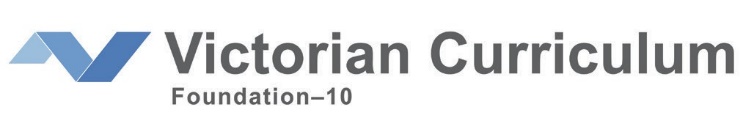 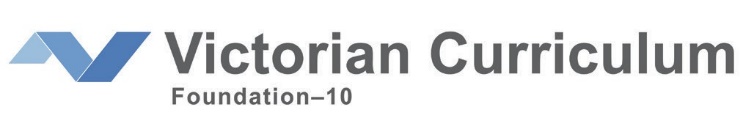 Reflect on the skills needed to be an effective team captain, Demonstrate effective communication strategies to motivate teammates in competitive or challenging situationsSOLVE MOVEMENT CHALLENGESJustify the approach selected to solve a movement challenge (e.g. teaching the whole class a linedance, completing a team-building activity), Demonstrate & evaluate set plays of successful elite sporting teamsMODIFY GAMES TO INCREASE PARTICIPATIONModify rules, equipment or scoring systems for a game to increase participation, Demonstrate a range of behaviours that promote fair playLEVELS 9 & 10 – assessing movement & physical activityMoving the bodyPERFORM SPECIALISED MOVEMENT SKILLSDemonstrate control & accuracy when performing movement skills using unmodified equipment (e.g. in a game of lacrosse), Transfer swimming skills to other aquatic activities (e.g. surfing, water polo, surf lifesaving, synchronised swimming)EVALUATE PERFORMANCE & REFINE MOVEMENT SKILLSProvide feedback to peers to improve their performance, Analyse movement skills from a biomechanical perspective (e.g. projectile motion, coefficient of restitution) using ICTDEVELOP STRATEGIES FOR SUCCESSFUL OUTCOMESReview movement strategies that had unsuccessful outcomes and propose alternative solutions, Use specific criteria to evaluate performance of a movement strategyUnderstanding movementDEVELOP, IMPLEMENT & EVALUATE PLANS TO IMPROVE FITNESSParticipate in activities of different intensities to demonstrate understanding of heart-rate zones, Develop & participate in fitness circuits designed to improve components of fitnessANALYSE THE IMPACT OF THE ELEMENTS OF MOVEMENTParticipate in a range of gymnastic activities that demonstrate strategies to absorb force, Analyse long jump, high jump & triple jump techniques in relation to take-off, body position & landingEXAMINE THE ROLE OF PHYSICAL ACTIVITY, SPORT & RECREATIONParticipate in & explore the importance of a range of physical activities from the Asia region (e.g. yoga, tai chi), Investigate, through practical involvement, trends in sport (e.g. eSports, augmented reality, sport for fitness such as cardio tennis)Learning through movementWORK IN TEAMS TO FIND SOLUTIONS TO MOVEMENT CHALLENGESAnalyse the impact of leadership style (e.g. democratic, autocratic, laissez faire) on team dynamics in initiative games, Reflect on individual contributions to a team outcomeTRANSFER UNDERSTANDING FROM PREVIOUS MOVEMENT EXPERIENCESDemonstrate how a successful movement strategy in soccer can be applied to hockey, Find innovative solutions to movement challenges based on previous experienceEXPLAIN THE IMPORTANCE OF FAIR PLAY IN SPORTParticipate in self-refereed games (e.g. ultimate frisbee), Discuss the difference between ‘fair play’ & ‘within the rules’ (e.g. serving underarm in tennis, bowling underarm in cricket)